What is special about Brazil and its rainforest?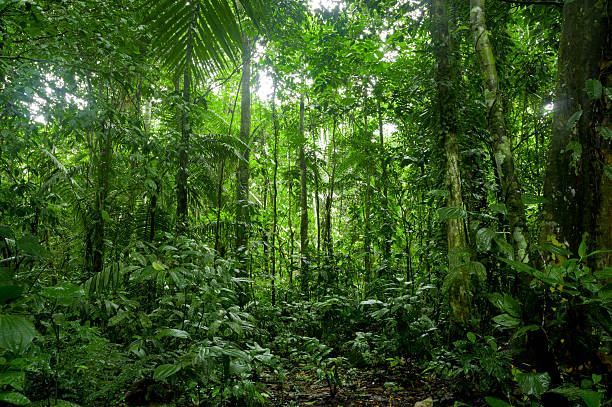 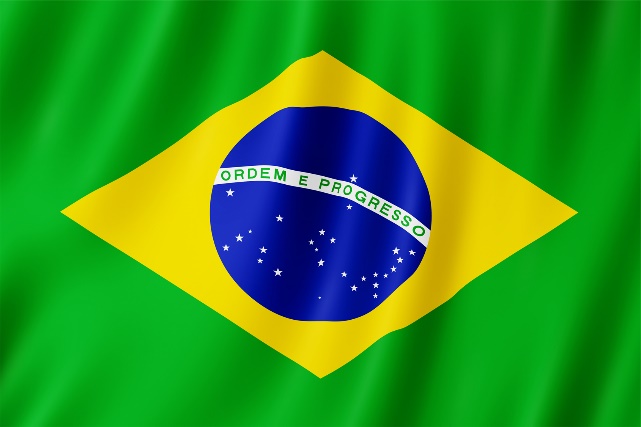 Questions we will explore;Where are rainforests located and what are their main features?Why are rainforests often in the news and what can we do to help? What can you find out about an endangered animal that lives in the rainforest? How important is the Amazon to the South American rainforests?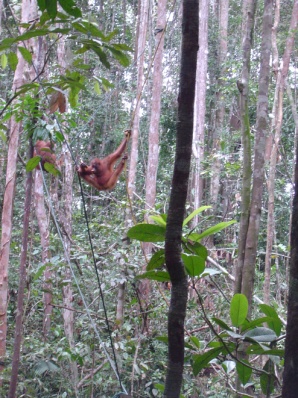 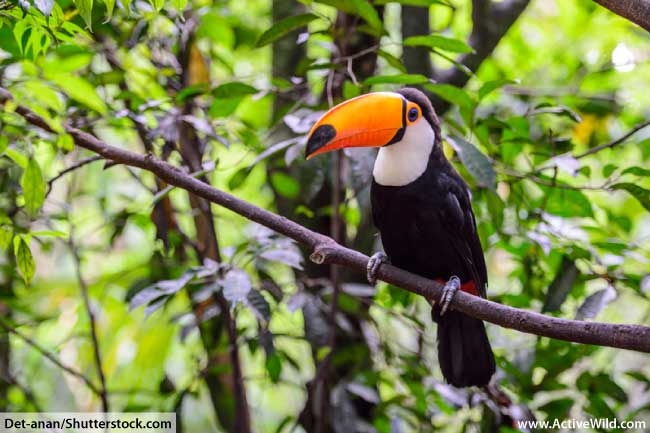 Vocabulary we will userainforest, journeys, destroyed, dense, extinct, eroded, humid, nutrients, regenerated, remote, shrinking, sustainable, tropical, vastQuestions I would like to ask?